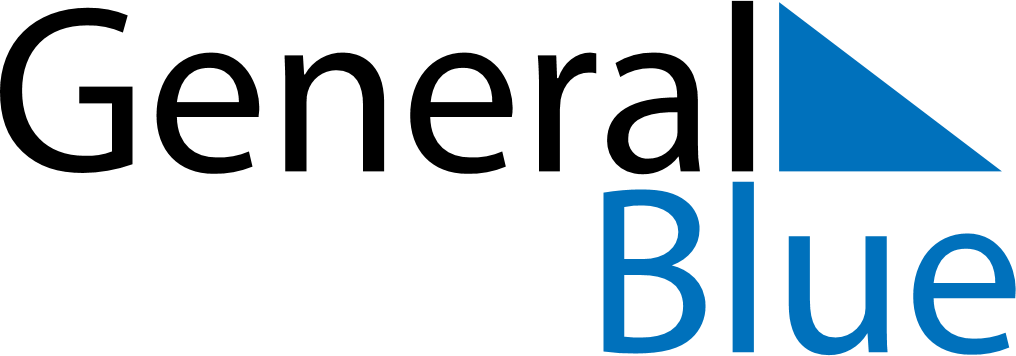 July 2023July 2023July 2023July 2023July 2023July 2023French GuianaFrench GuianaFrench GuianaFrench GuianaFrench GuianaFrench GuianaMondayTuesdayWednesdayThursdayFridaySaturdaySunday12345678910111213141516Bastille Day171819202122232425262728293031NOTES